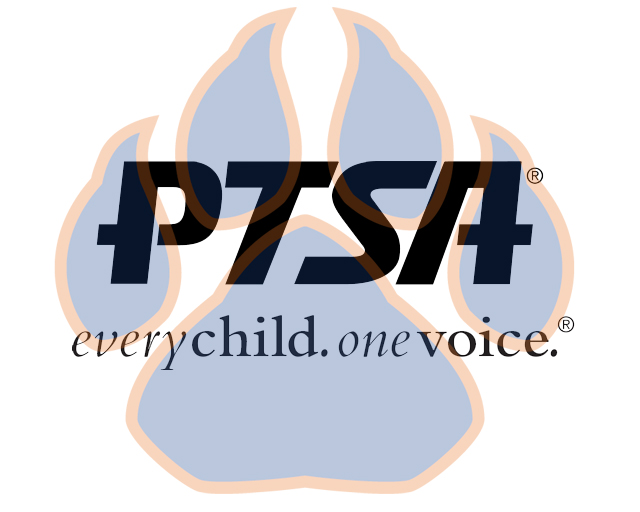 Agenda ItemPresenterAction Taken/Needed/NotesWelcome, Call to Order, and Intros/Roll CallElizabeth Trebelhorn, PresidentAttendees: Elizabeth Trebelhorn, Cathy Lindsey, Jennifer Walters, Crystal Emberton-Hardy, Janie Cambron, Jill Stoltz, Jay Kirkman, Stephanie Potter, Donna Gay, Sheree Brown, Margaret Tillman, Diana Espinoza, Bart Ligouri, Stormey Prieskop, Katie MurphyCall to OrderRoll CallQuorum presentMeeting Minutes from 7.19.21 Elizabeth Trebelhorn, PresidentMotion to Approve:Diana EsponozaSecond:Jill StoltzTreasurers Report and Budget UpdateJennifer Walters, TreasurerVacancies and Committee Chair AppointmentsElizabeth Trebelhorn, President-Elizabeth introduced Stormey Prieskop as new Committee Chair of Advocacy-Current vacancy in Welcoming Families Committee, Elizabeth shared names of those interestedEquity AssessmentElizabeth Trebelhorn, President-People need to fill out, we need to see data of our school and community needs, survey should be completed as data assessmentCommittee Updates/Workplans DEI, Margaret TillmanWorkplan: Develop DEI Committee Mission Statement, Objectives, Action StepsThis is a full board responsibility that reflects diversity and inclusivity.Healthy Schools, Jill StoltzWorkplan: 3 Goals – Eat, Live, MoveEat – Plan to create document about what is most important; Cookbook; Master Chef’s ChallengeLive – Reusable water bottles; Recycling cans in classrooms; Earth Day eventMove – National Walk/Bike to School day; Yoga videos; Communication needs to be improved about sports opportunitiesCultural Arts, Stephanie PotterScholastic Book Fair, Sept. 27-Oct. 1 – possibility of scholarships for students to get booksReflections – Art, Literacy, MusicPermission slips are out to students; Dana Parker will run through art classes; PTSA purchased good sketch paper for this; Stephanie is securing judges; Judges selections due to KY PTSA by Dec. 15; Jennifer will assist with video awards showStaff Appreciation, Donna GayGoal: Focus on staff and administration to support and encourage them.Get parents involved and get them to donate.Get student leaders involved.Staff has been surveyed about things they like: Food and gift cards1st Week in May is Staff Appreciation Week.Checking out possibility for a special parking place for Staff Member of the Week.Working on getting a food truck Volunteers, Janie CambronVolunteer training set for Sept. 23Student Leaders, Sheree’ BrownWorking with students to move plans forwardBusiness Development, David DickersonElizabeth reported that SpiritWear Store is open with CLSMotion to Approve DEI Workplan:Bart LigouriSecond:Margaret TillmanMotion to Approve Healthy Schools Workplan:Diana EspinozaSecond:Bart LigouriMotion to Approve Staff Appreciation Workplan:Diana EspinozaSecond:Jennifer WaltersUpcoming EventsElizabeth TrebelhornVolunteer TrainingParent/Teacher ConferencesBook FairOther Related Updates (SBDM, FIBOE, etc)Student Code of Conduct will be discussed at SBDM meetingDiscipline Policy/Student HandbookClosing, Comments, QuestionsElizabeth Trebelhorn, PresidentMotion to Adjorn:Cathy LindseySecond:Stephanie Potter